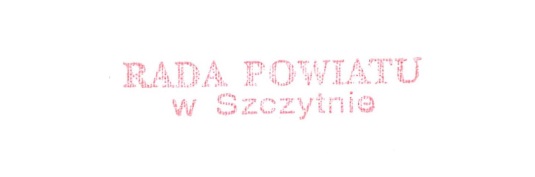 Protokół z XXII Sesji Rady Powiatu w Szczytniez dnia 29 grudnia 2020 r., która odbyła się w formie wideokonferencjiSesja Rady Powiatu w Szczytnie odbyła się w formie wideokonferencji.Rozpoczęcie godz. 1000Zakończenie godz. 1130Radnych obecnych na sesji: 17Radni nieobecni: Jarosław MatłachTomasz MillerPonadto w sesji uczestniczyła:Agnieszka Gałązka – Skarbnik PowiatuPodjęto uchwały od nr XXII/149/2020 do nr XXII/154/2020.Posiedzenie XXII sesji Rady Powiatu w Szczytnie otworzył Przewodniczący Rady Pan Jan Lisiewski i na podstawie listy obecności stwierdził prawomocność obrad, po czym przedstawił proponowany porządek posiedzenia:                            Otwarcie sesji.Sprawdzenie obecności i stwierdzenie prawomocności obrad.Przedstawienie porządku obrad.Zatwierdzenie porządku obrad.Przyjęcie protokołu z poprzedniej sesji.Interpelacje i wnioski radnych.Informacja o pracy Zarządu Powiatu między sesjami.Podjęcie uchwały w sprawie zmiany WPF Powiatu Szczycieńskiego na lata 2020-2034.Podjęcie uchwały w sprawie zmian w budżecie powiatu na rok 2020.Podjęcie uchwały w sprawie wydatków budżetu powiatu szczycieńskiego, które nie wygasają z upływem roku budżetowego 2020.Podjęcie uchwały w sprawie wysokości środków na zadania realizowane ze środków Państwowego Funduszu Rehabilitacji Osób Niepełnosprawnych w 2020 roku.Podjęcie uchwały w sprawie uchwalenia Wieloletniej Prognozy Finansowej Powiatu Szczycieńskiego na lata 2021-2034.Podjęcie uchwały w sprawie uchwalenia budżetu powiatu na rok 2021.Sprawy różne.Odpowiedzi na interpelacje i wnioski radnych.Zamknięcie obrad.Uwag do przedstawionego porządku obrad nie wniesiono. W głosowaniu jawnym porządek obrad został przyjęty jednogłośnie. Pkt 5.	Uwag do protokołu nie zgłoszono. W głosowaniu jawnym protokół z poprzedniej sesji Rady Powiatu w Szczytnie przyjęto jednogłośnie.Pkt 6.	Nie zgłoszono.Pkt 7. Wicestarosta Pan Jerzy Szczepanek przedstawił informację o pracy Zarządu Powiatu między sesjami. Treść informacji w załączeniu protokołu.Pkt 8.Wiceprzewodniczący Rady Powiatu Pan Aleksander Godlewski odczytał projekt uchwały w sprawie zmiany WPF Powiatu Szczycieńskiego na lata 2020-2034.Uwag do przedstawionego projektu nie wniesiono. W głosowaniu jawnym uchwałę przyjęto większością głosów, wstrzymała się jedna osoba (Radny Pan Jarosław Czaplicki). Uchwała w załączeniu protokołu.Pkt 9.	Przewodniczący Rady Powiatu Pan Jan Lisiewski odczytał projekt uchwały w sprawie zmian w budżecie powiatu na rok 2020.Uwag do przedstawionego projektu nie wniesiono. W głosowaniu jawnym uchwałę przyjęto większością głosów, wstrzymała się jedna osoba (Radny Pan Jarosław Czaplicki). Uchwała w załączeniu protokołu.Pkt 10.Wiceprzewodniczący Rady Powiatu Pan Aleksander Godlewski odczytał projekt uchwały w sprawie wydatków budżetu powiatu szczycieńskiego, które nie wygasają z upływem roku budżetowego 2020.Uwag do przedstawionego projektu nie wniesiono. W głosowaniu jawnym uchwała została podjęta jednogłośnie. Uchwała w załączeniu protokołu.Pkt 11. 	Wiceprzewodniczący Rady Powiatu Pan Aleksander Godlewski odczytał projekt uchwały w sprawie wysokości środków na zadania realizowane ze środków Państwowego Funduszu Rehabilitacji Osób Niepełnosprawnych w 2020 roku. Uwag do przedstawionego projektu nie wniesiono. W głosowaniu jawnym uchwała została podjęta jednogłośnie. Uchwała w załączeniu protokołu.Pkt 12.Przewodniczący Rady Powiatu Pan Jan Lisiewski odczytał projekt uchwały w sprawie uchwalenia Wieloletniej Prognozy Finansowej Powiatu Szczycieńskiego na lata 2021-2034, a następnie przestawił opinię Regionalnej Izby Obrachunkowej.Uwag do przedstawionego projektu nie wniesiono. W głosowaniu jawnym uchwałę przyjęto większością głosów, wstrzymała się jedna osoba (Radny Pan Jarosław Czaplicki). Uchwała w załączeniu protokołu.Pkt 13.Przewodniczący Rady Powiatu Pan Jan Lisiewski odczytał projekt uchwały w sprawie uchwalenia budżetu powiatu na rok 2021, a następnie przestawił opinię Regionalnej Izby Obrachunkowej.Uwag do przedstawionego projektu nie wniesiono. W głosowaniu jawnym uchwałę przyjęto większością głosów, wstrzymała się jedna osoba (Radny Pan Jarosław Czaplicki). Uchwała w załączeniu protokołu.Pkt 14.	Nie zgłoszono.Pkt 15. Nie zgłoszono.Pkt 16.Przewodniczący Rady Powiatu Pan Jan Lisiewski podziękował obecnym za udział w posiedzeniu, po czym zamknął obrady XXII Sesji Rady Powiatu w Szczytnie.Na tym protokół zakończono.Protokółowała:Aneta Nowak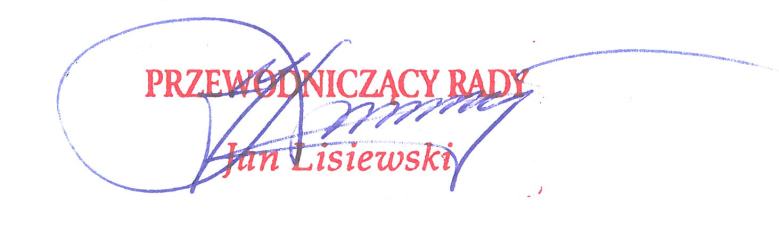 